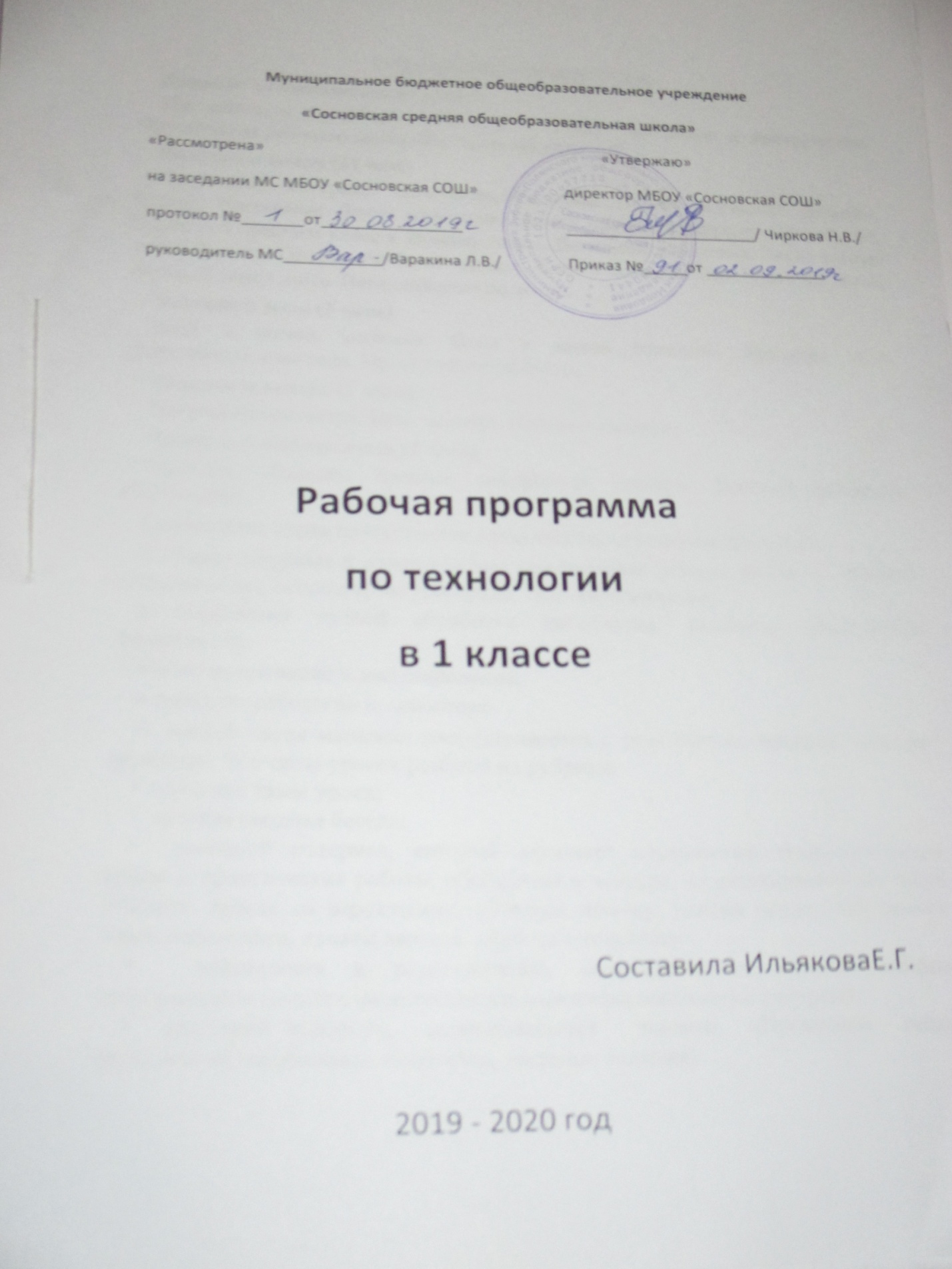                                                    Пояснительная запискаРабочая программа разработана в соответствии с ФГОС НОО  на основе примерной программы по изобразительному искусству с учетом авторской программы Н.И.Роговцевой «Технология». Рабочая программа ориентирована на учебник:Технология. 1 класс. Учеб.для общеобразоват. организаций  / Н.И.Роговцева, Н.В.Богданова, И.П.Фрейтаг. М.: Просвещение, 2015.Планируемые результаты освоения учебного предметаОбучающийся научится:воспринимать предметы материальной культуры как продукт творческойпредметно-преобразующей деятельности человека на земле, в воздухе, на воде, в            информационном пространстве;называть основные виды профессиональной деятельности человека в разныхсферах;организовывать рабочее место по предложенному образцу для работы с материалами(бумагой, пластичными материалами, природными материалами, тканью, нитками) иинструментами (ножницами, стеками, швейной иглой, шилом);соблюдать правила безопасной работы с инструментами и приспособлениями привыполнении изделия;различать материалы и инструменты; определять необходимыематериалы, инструменты и приспособления в зависимости от вида работы;проводить анализ под руководством учителя простейших предметов быта поиспользуемому материалу;объяснять значение понятия «технология» (процесс изготовления изделия).Обучающийся получит возможность научиться:уважительно относится к труду людей;определять в своей деятельности элементы профессиональной деятельностичеловека;организовывать рабочее место для работы с материалами и инструментами;отбирать материалы и инструменты в зависимости от вида работы; анализироватьпредметы быта по используемому материалу.Технология ручной обработки материалов. Элементы графической грамотыОбучающийся научится:узнавать и называть основные материалы и их свойства;узнавать, называть, выполнять и выбирать технологические приемы            ручной обработки материалов в зависимости от их свойств;использовать карандаш и резинку при вычерчивании, рисовании заготовок;чертить прямые линии по линейке и по намеченным точкам; использовать правила и способы работы с шилом, швейной иглой, булавками, наперстком, ножницами, гаечным и накидным ключами;использовать стеки при работе с пластичными материалами, а также при декорировании изделия.Бумага и картон выбирать под руководством учителя приемы и способы работы с бумагой:склеивание, отрезание, рисование, складывание, проглаживание гладилкой, вырезание,отрывание, обрывания по контуру; размечать детали изделия при помощи шаблона, по линейке; соблюдать правила экономного расходования бумаги; составлять композиции по образцу, в соответствии с собственным замыслом, используя различные техники (аппликация, рваная аппликация мозаика, коллаж, конструирование из различных материалов, моделирование, макетирование);выполнять изделия на основе техники оригами;изготавливать изделие из бумаги на основе сгибания и вырезания простейшей фигуры;использовать способ соединения бумажных изделий при помощи клея, а также мыльным раствором к стеклу; использовать в практической работе разные виды бумаги: журнальную, цветную, гофрированную, картон; выполнять раскрой деталей при помощи ножниц и обрыванием по контуруТкани и нитки отмерять длину нити; выполнять строчки прямых стежков, строчки стежков с перевивом змейкой, строчки стежков с перевивом спиралью; использовать различные виды стежков в декоративных работах для оформления изделий; выполнять разметку деталей изделия при помощи выкройки; выполнять раскрой деталей изделия при помощи ножниц; создавать разные виды кукол из ниток по одной технологии;использовать ткани и нити для украшения одежды и интерьера; расходовать экономно ткань и нитки при выполнении изделия; пришивать пуговицы с ушком, пуговицы со сквозными отверстиями (пуговицы с 2, 4 отверстиями)Природные материалы применять на практике различные приемы работы с природнымиматериалами: склеивание, соединение, деление на части; использовать различные способы хранения природных материалов и подготовки их к работе; оформлять изделия из природных материалов при помощи окрашивания их гуашью; выполнять изделия с использованием различных природных материалов;выполнить сборку изделий из природных материалов при помощи клея и пластилинаПластичные материалыиспользовать приемы деления пластилина с помощью стекии нитки;использовать пластичные материалы в качестве материала для соединения деталей;выполнять рельефную аппликацию из пластилина; использовать конструктивный способ лепки: вылепливание сложной формы из нескольких частей разных форм путем примазывания одной части к другой; использовать пластический способ лепки: лепка из целого куска; использовать пластилин для декорировании изделийКонструктор использовать приемы работы завинчивание и отвинчивание;выбирать и заменять детали конструктора в зависимости от замыслаРастения, уход за растениямиуметь получать, сушить и проращивать семена по заданной технологии; осваивать правила ухода за комнатными растениями и использоватьих под руководством учителя; проводить долгосрочный опыт на определение всхожести семян; наблюдать и фиксировать результаты, определять и использовать инструменты иприспособления, необходимые для ухода за комнатными растениямиОбучающийся получит возможность научиться:комбинировать различные технологии при выполнении одного изделия;использовать одну технологию для изготовления разных изделий;применять инструменты и приспособления в практической работе в быту ипрофессиональной деятельности;оформлять изделия по собственному замыслу и на основе предложенного образца.Конструирование и моделированиеОбучающийся научится:выделять детали конструкции, называть их форму и способ соединения;анализировать конструкцию изделия по рисунку, фотографии, схеме;изготавливать конструкцию по слайдовому плану и / или заданным условиям.Обучающийся получит возможность научиться:создавать мысленный образ конструкции и воплощать этот образ в материале;изменять вид конструкции.Практика работы на компьютереОбучающийся научится:понимать информацию, представленную в разных формах;наблюдать и соотносить разные информационные объекты в учебнике(текст, иллюстративный материал, текстовый план, слайдовый план);выполнять простейшие преобразования информации (перевод текстовойинформации в рисуночную и / или табличную форму);работать со «Словарем юного технолога».Обучающийся получит возможность научиться:понимать значение компьютера для получения информации;различать и использовать информацию, представленную в различных формах;наблюдать за действиями взрослых при работе на компьютере и приниматьпосильное участие в поиске информации;соблюдать правила работы на компьютере;находить информацию по заданной теме на основе текста и иллюстрацийучебника.Проектная деятельностьОбучающийся научится:составлять план работы на основе слайдов, предложенных в учебнике;распределять обязанности в соответствии с заданными условиями при работе в паре.Обучающийся получит возможность научиться:первоначальным навыкам работы над проектом под руководством учителя;ставить цели, распределять роли при выполнении изделия, проводить оценкукачества выполнения изделия;развивать навыки работы в коллективе, умения работать в паре;применять на практике правила сотрудничества в коллективной деятельности.Содержание учебного предметаКалендарно – тематическое планирование№п/пНазвание раздела (блока)Кол-во часов на изучение раздела (блока)Из них кол-во часов, отведенных на практическую часть и контрольИз них кол-во часов, отведенных на практическую часть и контрольИз них кол-во часов, отведенных на практическую часть и контрольИз них кол-во часов, отведенных на практическую часть и контроль№п/пНазвание раздела (блока)Кол-во часов на изучение раздела (блока)лабор.раб.практ.раб.сочинен.контр.раб.1Давайте познакомимся32Человек и земля21213Человек и вода334Человек и воздух335Человек и информация31Итого3329№ п/пНаименование разделов и темДатаДатаПримечание№ п/пНаименование разделов и темпланфактПримечание1Давайте познакомимся (3)1Как работать с учебником. Я и мои друзья. 2Материалы и инструменты. Организация рабочего места.3Что такое технология.2Человек и земля (21)1Природный материал.Аппликация из листьев. 2Пластилин. Аппликация «Ромашковая поляна».3Пластилин. «Мудрая сова».4Растения. Получение и сушка семян.5Растения. Проект «Осенний урожай». Овощи из пластилина. 6Бумага. «Волшебные фигуры»7Бумага. Закладка.8Насекомые. «Пчелы и соты».9Проект «Дикие животные».Коллаж10Новый год. Проект «Украшаем класс к Новому году».«Украшение на елку и на окно»11Домашние животные.«Котенок».12Такие разные дома. « Домик из веток».13Посуда. Проект «Чайный сервиз». Чашка, чайник, сахарница14Свет в доме. «Торшер». 15Мебель. «Стул»16Одежда,  ткань, нитки.  «Кукла из ниток»17Учимся шить. «Строчка прямых стежков».18Учимся шить. «Строчка  стежков с перевивом змейкой». 19Учимся шить. Закладка с вышивкой.20Учимся шить. Пришиваем пуговицу с двумя отверстиями. «Медвежонок»21Передвижение по земле. «Тачка».3Человек и вода (3)1Вода в жизни человека.  Вода в жизни растений. Проращивание семян. Уход за комнатными растениями2Питьевая вода.«Колодец»3Передвижение по воде. Проект:  «Речной флот». «Кораблик из бумаги», «Плот»4Человек и воздух (3)1Использование ветра.«Вертушка»2Полеты птиц.«Попугай»3Полеты человека.  «Самолет», «Парашют»5Человек и информация (3)1Способы общения. «Письмо на глиняной дощечке»,«Зашифрованное письмо»2Важные телефонные номера. Правила движения.3КомпьютерИтого за год: 33 ч.Итого за год: 33 ч.